	                   PAWNEE COMMUNITY UNIT SCHOOL DISTRICT #11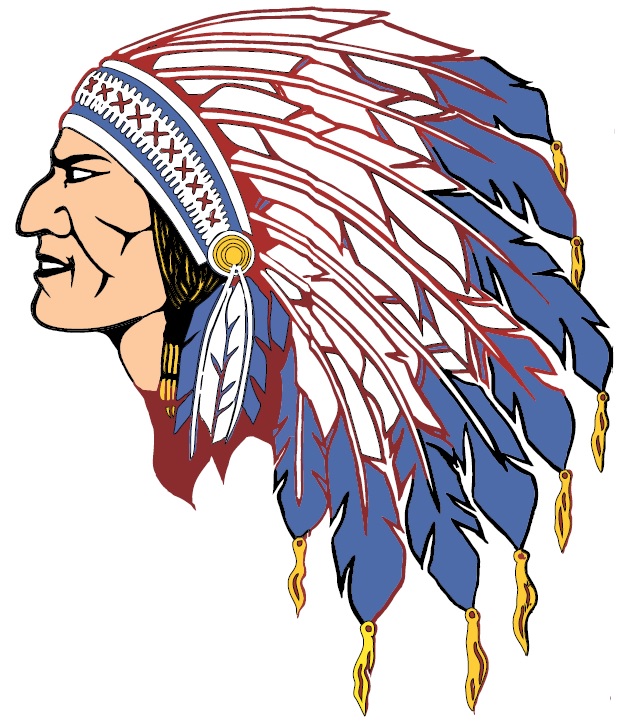 	                      810 North Fourth Street, Pawnee, Illinois 62558Gary M. AlexanderSuperintendentPhone:  217-625-2471 	Timothy R. Kratochvil	Jenny L. Mendenhall	Steven L. Kirby	Jr. High/High School Principal	Grade School Principal	Athletic Director		Phone: 217-625-2471 	Phone: 217-625-2231 	Phone: 217-625-2471 Dear ……………,I just wanted to make sure that you were aware that____________  is failing _____________ .  His/Her current grade is a _________%.  Please check SDS regularly to monitor his/her progress. Grades are updated by the end of the day on Fridays.  Students who are failing need to spend more time completing homework and studying for tests.  The end of the first quarter is October 19.  If you have any questions, please contact me.Thank you,Carrie SeilerPawnee Junior High Language Arts Teacher.